Herbstlich, kulinarischer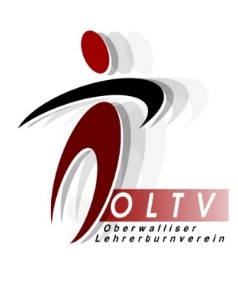  „OLTV - Spielabend“ 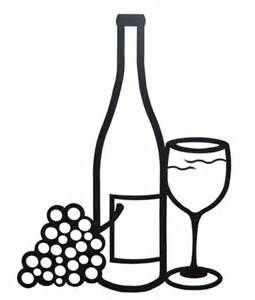 Vol. II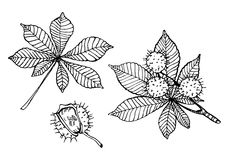 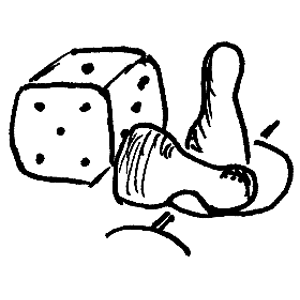 Weil es so schön war …Datum			Freitag, 13. Oktober 2017Treffpunkt		18.00 Uhr Restaurant „Matteni“ in BrigProgramm		Spiel & Spass kombiniert mit einem feinen Brisolée Kosten			20 Fr. + Getränkekosten			Der OLTV übernimmt den RestAnmeldung	 	Alexandra Wyssen hildalex@bluewin.ch (078/891`91`29) Anmeldeschluss: Mittwoch, 11. Oktober 2017Ich freue mich auf deine Anmeldung!